ORGANISATION DETAILSHRAC hiring rates operate on a sliding scale, based on charitable status and annual income. Please mark below to indicate your organisation’s status:EVENT DETAILS*Please note that we charge based on hours in the building as follows:Half day: Up to 4 hours, earliest arrival time 08:30 unless otherwise discussed.Full Day: Up to 8.5 hours, earliest arrival time 08:30 unless otherwise discussed.Evening: Up to 4 hours, earliest arrival time 17:00 unless otherwise discussed.AUDITORIUM: ROOM REQUIREMENTSGround floor: The Auditorium is a large space, ideal for conferences, film screenings, panel discussions, etc. Please note that the auditorium is not a music venue, so if your event will include live music please discuss this with the Event Manager before making a booking. Two small breakout rooms, the Action Rooms, and use of our catering space, the Atrium, are included in the hire price of the Auditorium, as is use of all installed AV (PC, projector, PA, lighting, WIFI).*In some circumstances, capacity can be increased to 250. Please discuss with HRAC Event Manager.* You will not be able to connect your laptop to the projector in the Auditorium. All content must be brought on USB or similar portable device for use with the installed PC in the Auditorium.ACTION ROOMS: ROOM REQUIREMENTSGround floor: The two action rooms are adjacent to the Auditorium and come free with Auditorium bookings. They can be booked individually when there is no event in the Auditorium. Each room has the same specifications, as follows: PC, 46” LCD screen, flipchart, WIFI, air conditioning. Action Room 2 also has a small kitchenette with fridge and sink. Connection to PC is via VGA cable – if you are bringing a mac. Please bring a VGA adaptor.CONFERENCE ROOM: ROOM REQUIREMENTSMezzanine floor: The Conference Room is a medium sized space, suitable for workshops, training, breakout groups, large meetings, etc. Contains as standard: PC, projector screen, projector, speakers, WIFI, air conditioning. Connection to PC is via VGA cable – if you are bringing a mac. Please bring a VGA adaptor. ATRIUM: ROOM REQUIREMENTSLower Ground Floor: The Atrium is an airy space, ideal for lunches, drinks receptions, networking events, etc. The Atrium only comes free with the Auditorium when it is being used exclusively as a catering space. Please note that the Atrium is not a music venue, so if your event will include live music please discuss this with the Events Manager before making a booking. The Alcove in the Atrium can be used as another breakout room. CATERING REQUIREMENTSADDITIONAL INFORMATIONOFFICE USE ONLY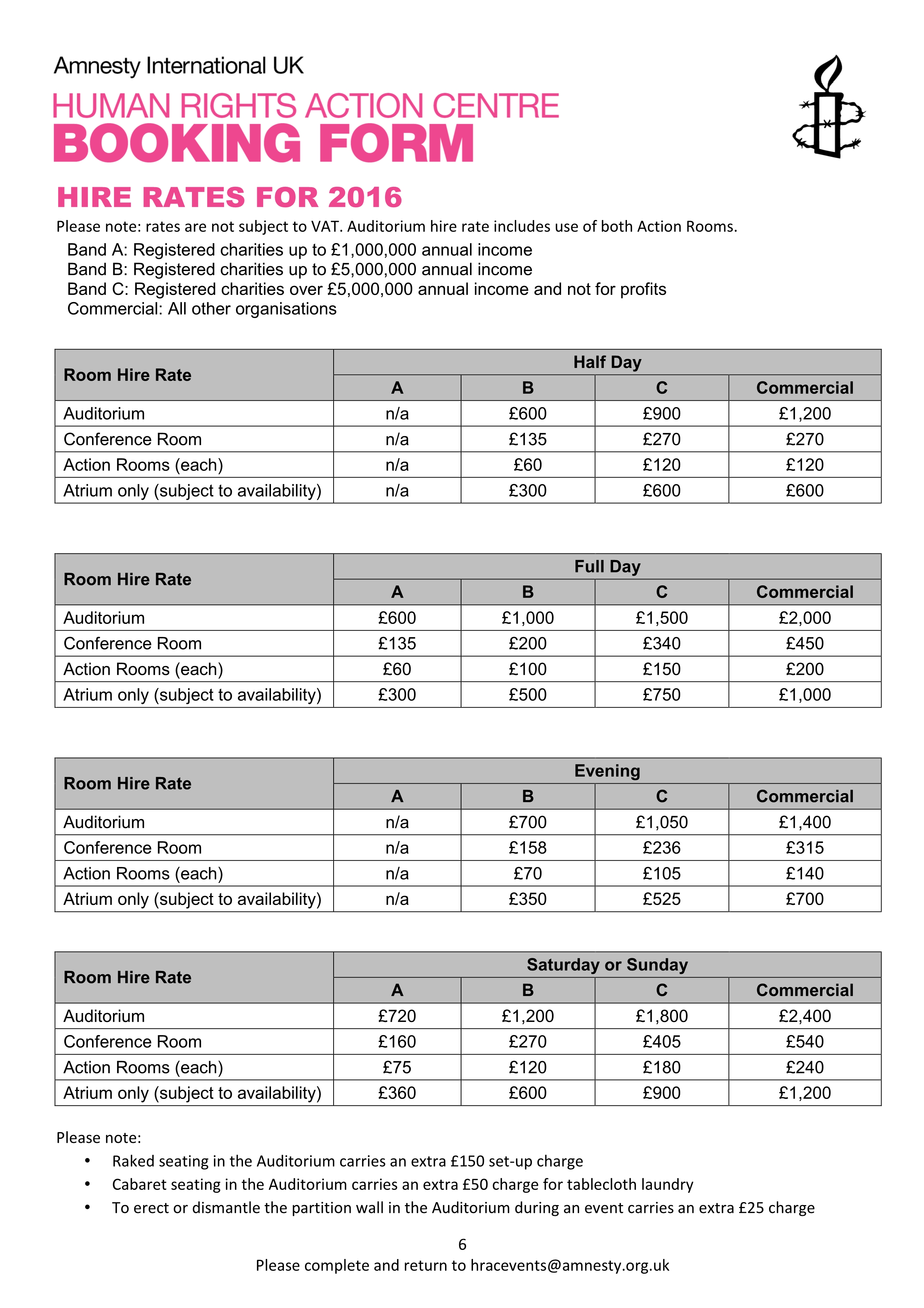 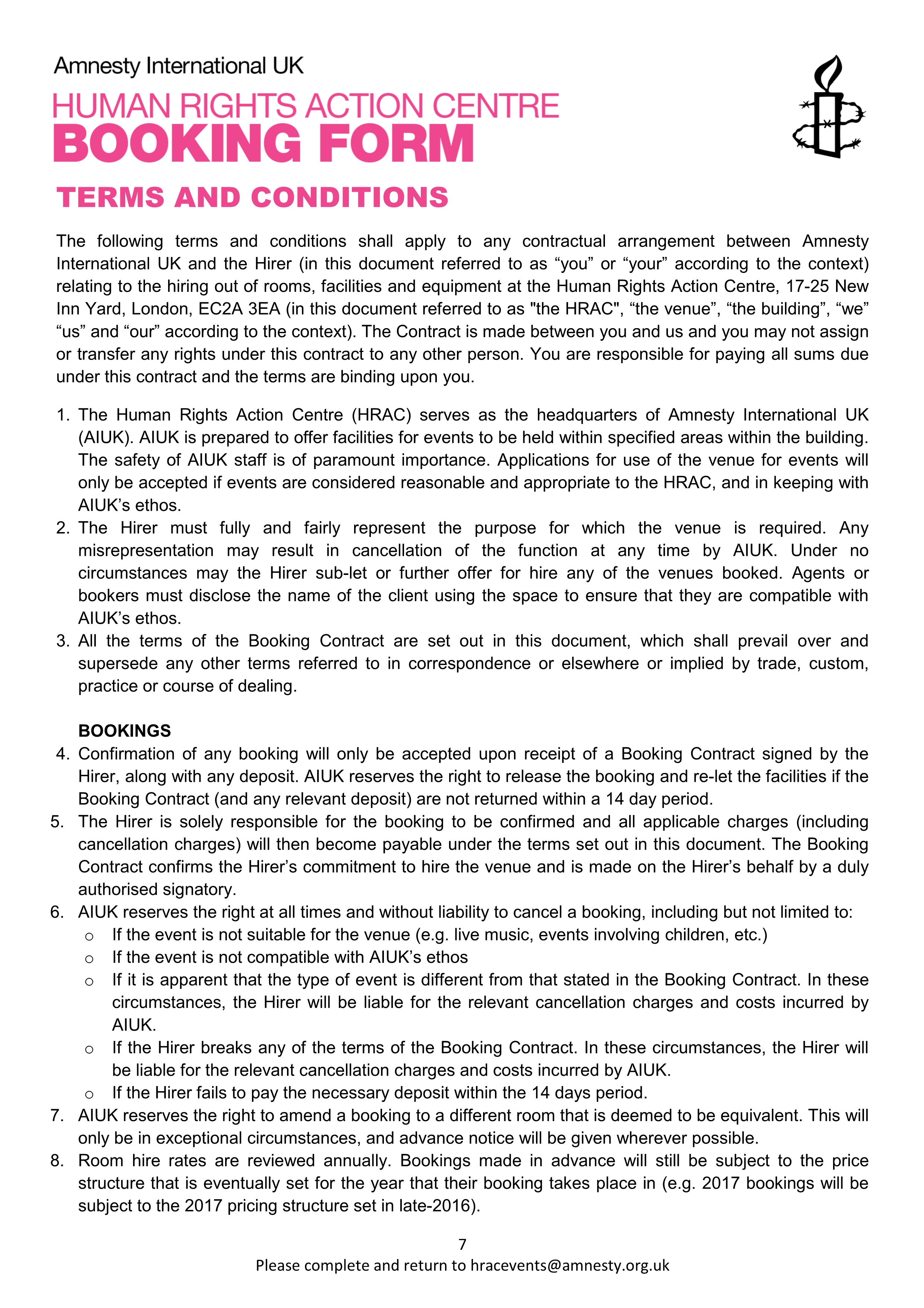 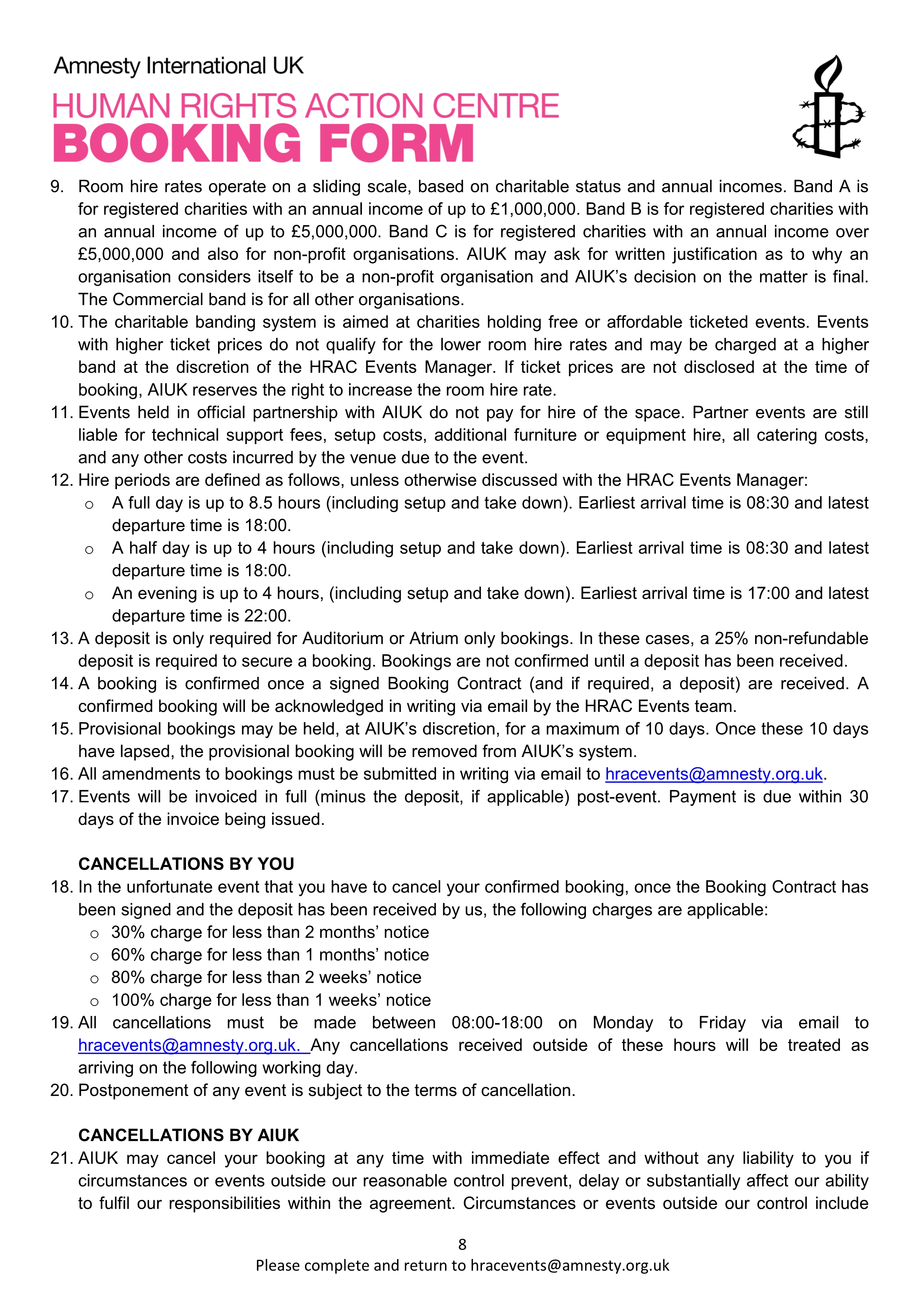 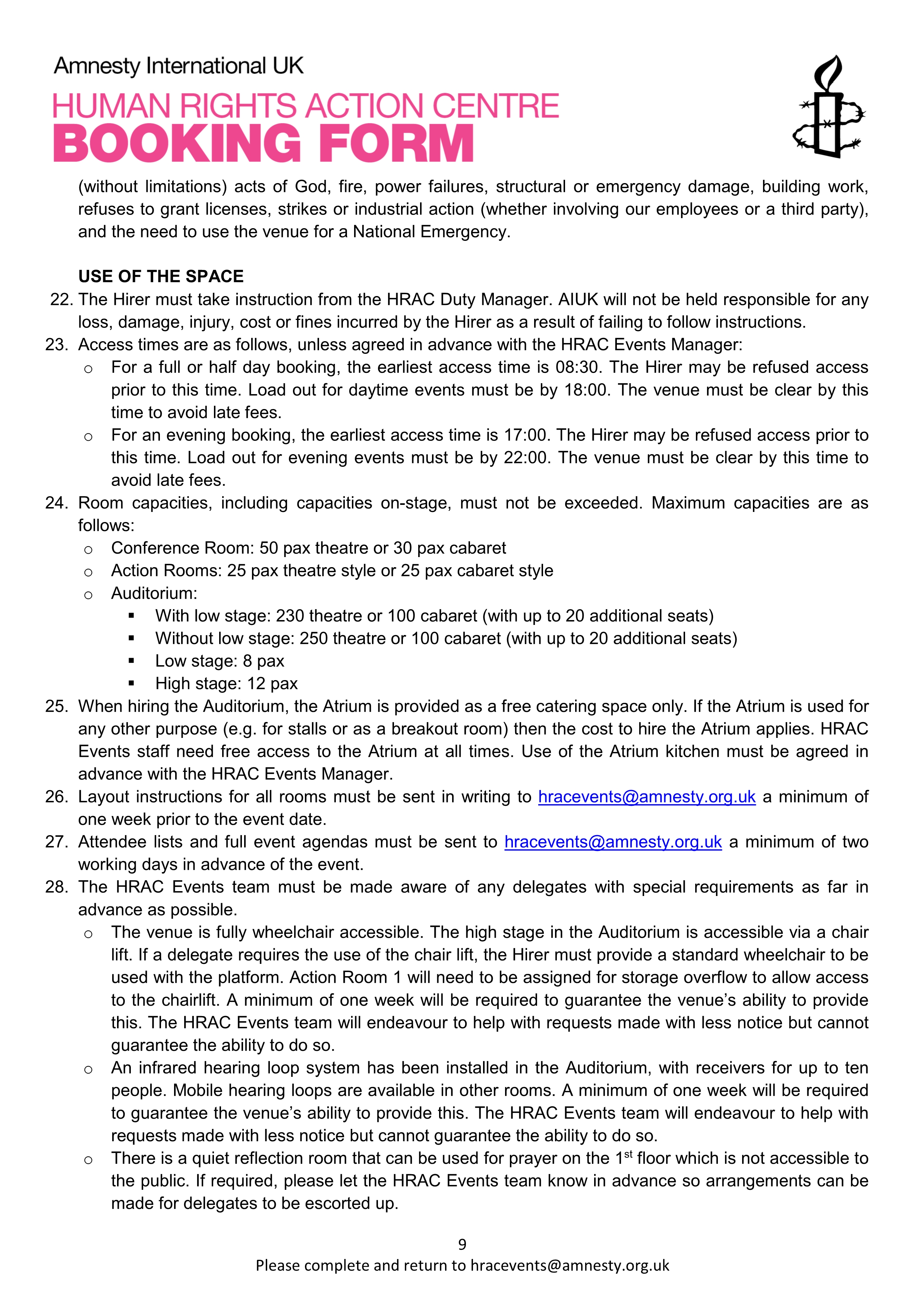 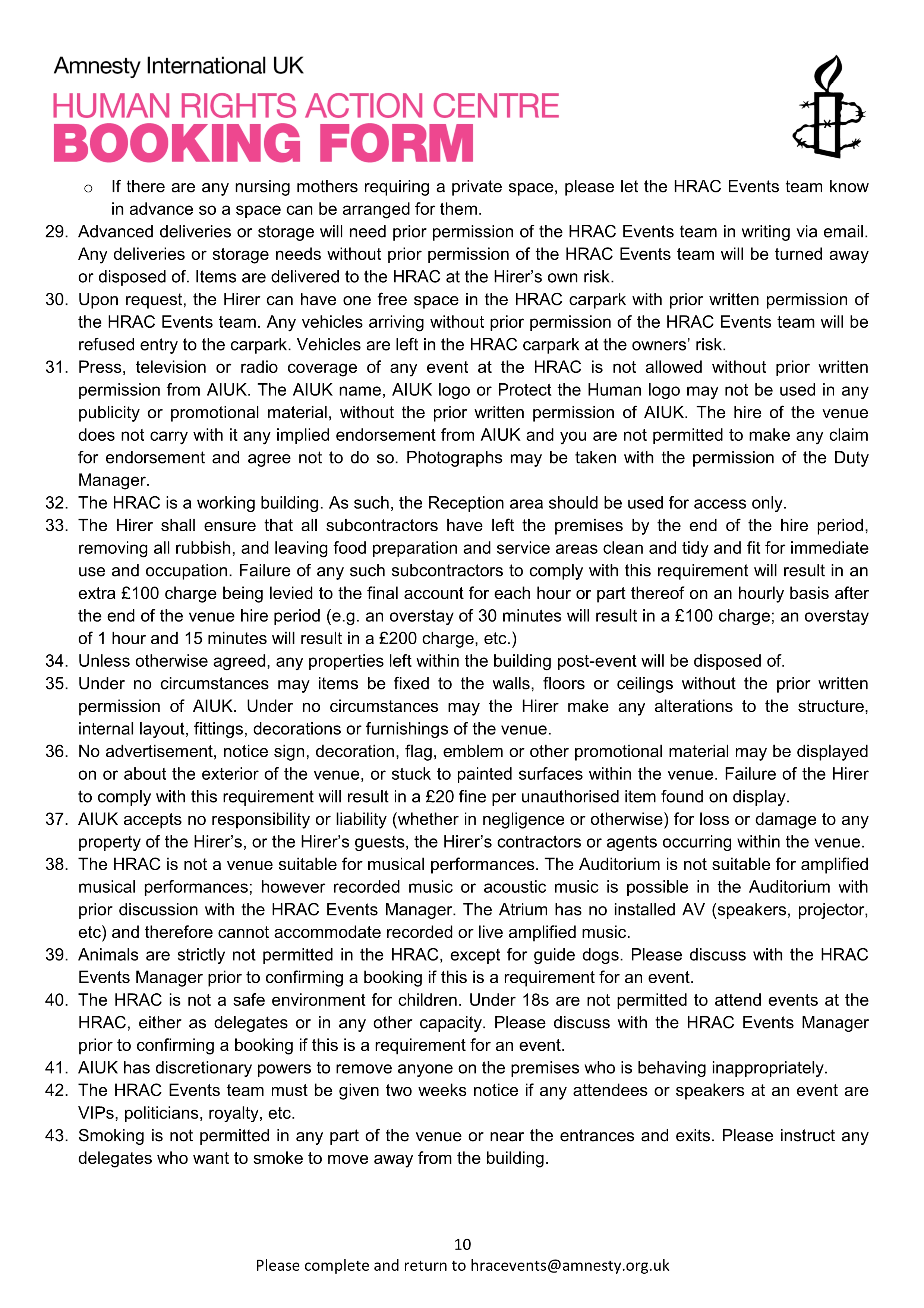 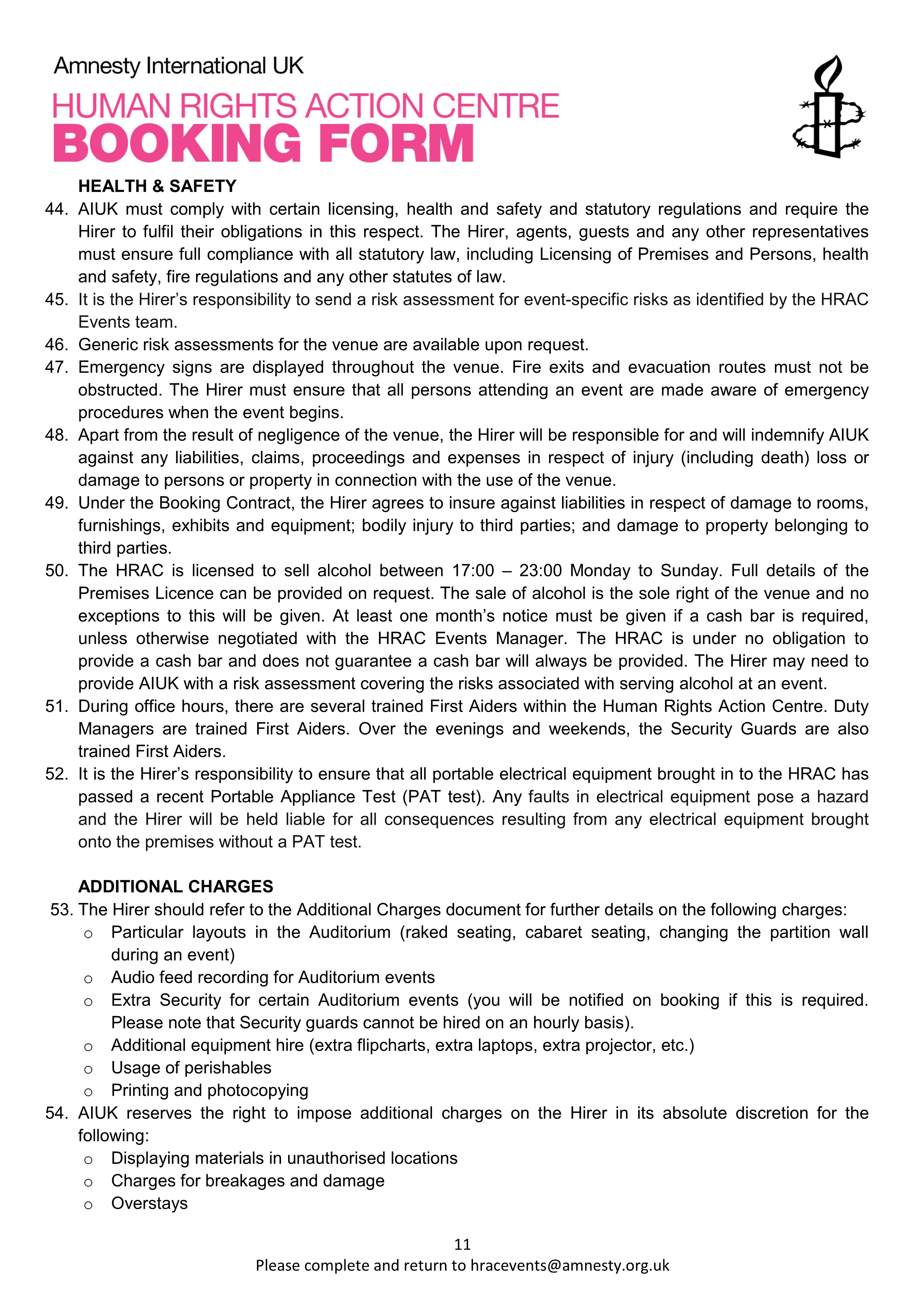 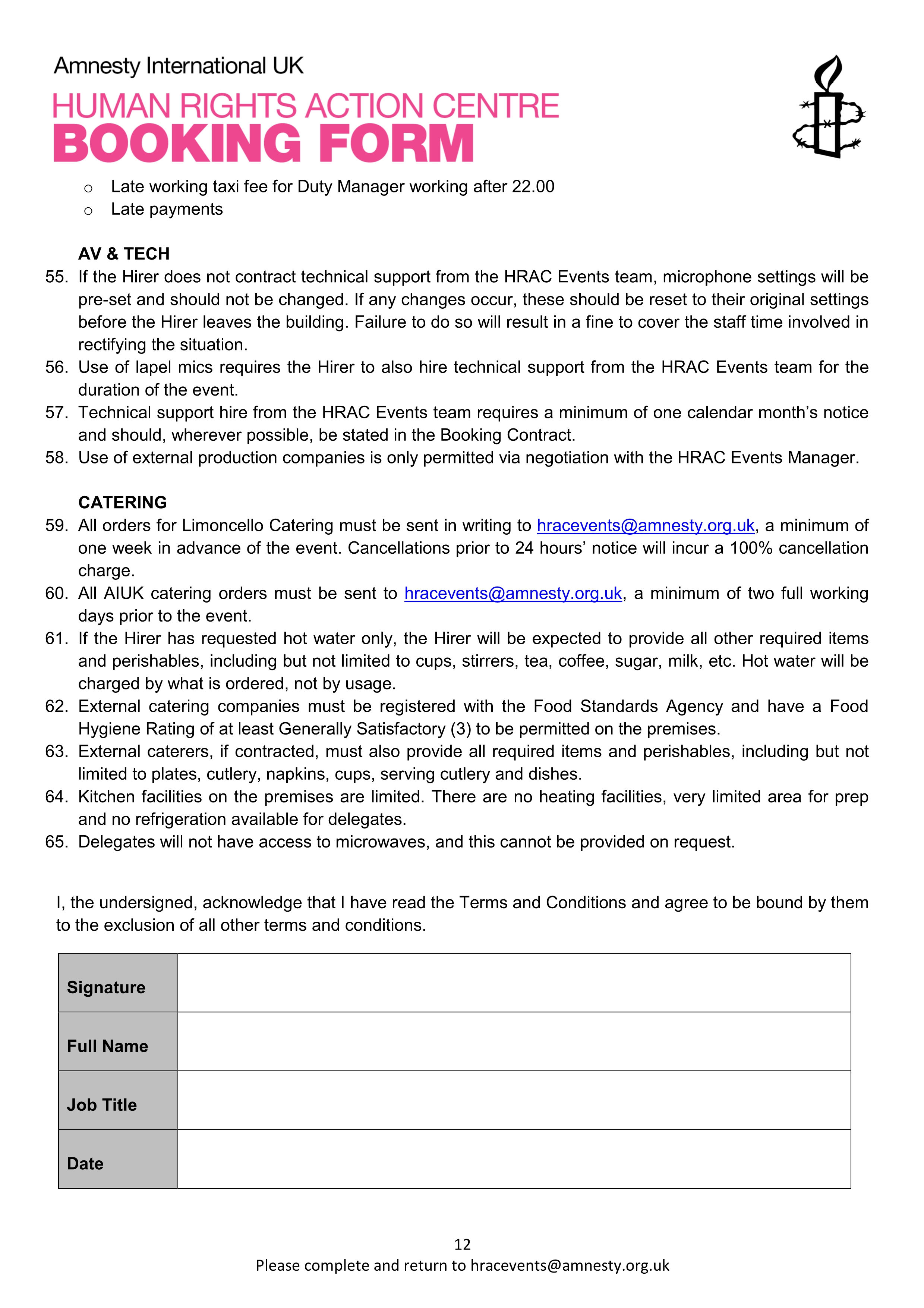 I, the undersigned, acknowledge that I have read the Terms and Conditions and agree to be bound by them to the exclusion of all other terms and conditions.OrganisationEvent OrganiserTelephone NumberEmail AddressPostal AddressStatusAnnual IncomeBandBandCharity< £1 millionACharity£1 million - £5 millionBCharity> £5 millionCNon-profit organisationsNon-registered charitiesNon-profit organisationsNon-registered charitiesCCommercial organisationCommercial organisationDEvent DateEvent TitleEvent TitleEvent TitleEvent Start TimeEvent Finish TimeEvent Finish TimeEvent Finish TimeOrganiser Arrival Time*Organiser Leaving Time*Organiser Leaving Time*Organiser Leaving Time*No. of AttendeesEvent Ticket PriceEvent Ticket PriceEvent Ticket PriceWill you have any delegates with access issues?Will you have any delegates with access issues?Will you have any delegates with access issues?Will you have any delegates with access issues?Will you have any delegates with access issues?Will you have any delegates with access issues?Will you have any delegates with access issues?Rooms RequiredAuditoriumAuditoriumConference Room Conference Room Rooms RequiredAction Room 1Action Room 1AtriumAtriumRooms RequiredAction Room 2Action Room 2Preferred Room LayoutMaximum CapacityNotesNotesCabaret Style10010 tables of 9 chairs, 1 table of 10.Incurs £50 additional charge for linen hire.½ Space, Theatre Style Seating on Floor Level112Room will be partitioned to reduce to half the size, ideal for smaller events.Full Space, Catwalk100Central catwalk on low staging.Full Space, Theatre Style Seating on Floor Level230*-Full Space, Theatre Style Seating, Raked230*Raked seating incurs £150 additional charge for set up.Full Space, Empty400No furniture will be supplied unless discussed with HRAC Events Manager.Other, please specify:AV Requirements and Stage LayoutAV Requirements and Stage LayoutAV Requirements and Stage LayoutAV Requirements and Stage LayoutNumber of microphones on stage (max 6 wired and/or 2 lapel mics, please indicate)Use of Roving Mics (max 2)If you require flipcharts, please indicate numberUse of Projector*Please indicate below your ideal stage layout, including use of lectern, top table, number of chairs, etc.Please indicate below your ideal stage layout, including use of lectern, top table, number of chairs, etc.Please indicate below your ideal stage layout, including use of lectern, top table, number of chairs, etc.Please indicate below your ideal stage layout, including use of lectern, top table, number of chairs, etc.Any additional AV or stage requirements:Any additional AV or stage requirements:Any additional AV or stage requirements:Any additional AV or stage requirements:Technical SupportTechnical SupportTechnical SupportZero: No ChargeThe Duty Manager will show you how to operate the equipment and will be available to troubleshoot.WeekdayThe Duty Manager will be in the room during the event to operate all AV.Half day£150 for up to 4 hours (between 8am – 6pm)Full day£250 for between 4-8 hours (between 8am – 6pm)Evening£200 for up to 4 hours (between 5pm – 10pm)WeekendThe Duty Manager will be in the room during the event to operate all AV.Half day£175 for up to 4 hoursFull day£300 for between 4-8 hoursRoomLayoutMaximum CapacityAction Room 1Action Room 2Boardroom14Action Room 1Action Room 2Circle of chairs16Action Room 1Action Room 2Theatre style25Action Room 1Action Room 2Standing30Action Room 1Action Room 2Other, please specify:Other, please specify:RoomLayoutMaximum CapacityConference RoomBoardroom22Conference RoomCircle of chairs28Conference RoomCabaret30Conference RoomTheatre style45Conference RoomOther, please specify:Other, please specify:RoomLayoutMaximum CapacityAtrium and AlcoveCatering only250Atrium for cateringAlcove as breakout spaceBoardroom  20Atrium for cateringAlcove as breakout spaceCircle of chairs30Atrium for cateringAlcove as breakout spaceCabaret30Atrium for cateringAlcove as breakout spaceTheatre style50Atrium for cateringAlcove as breakout spaceOther, please specify:Other, please specify:REFRESHMENTSProvided by Amnesty International UKCOSTCOSTQTY PER SERVINGSCHEDULED TIME(S)Freshly brewed coffee, and a selection of English and herbal teas£1.40*per person per servingFreshly brewed coffee, a selection of teas and biscuits£1.80*per person per servingHot water only£0.30*per person per servingFruit juice£0.90per person per servingMineral water (still or sparkling)£0.80per 500ml plastic bottleTap waterFREEDRINKS RECEPTIONProvided by Amnesty International UKRed or white wine£10.00per bottleBeer£3.00per bottleA selection of crisps and nuts£1.50per person per servingFruit platter£1.25per person per servingLUNCH OPTIONSProvided by Limoncello CateringSelection of sandwiches (1.5 rounds per person) with fresh fruit platter£6.25per person per servingSelection of sandwiches (1.5 rounds per person) with assorted cakes£6.25per person per servingSelection of sandwiches (1.5 rounds per person) with fresh fruit platter & assorted cakes£7.95per person per servingSelection of sandwiches (1 round per person) with 3 savoury canapés, fresh fruit platter & assorted cakes£9.75per person per serving*VAT does not apply.For Auditorium bookings, lunch is served in the Atrium unless otherwise discussed with the HRAC Events team.Our preferred caterer is Limoncello. Food is their passion and they source local and high quality ingredients. They are committed to using environmentally friendly and sustainable resources. They also cater for dietary requirements – just speak to a member of our team when booking an event. Please note that they have a minimum order of 8 for lunches. Limoncello can also provide hot buffet lunches and canapes – just ask for more details.If you wish to use a different catering company, they must be registered with the Food Standards Agency, evidence of which must be sent to the HRAC Events Manager at least two weeks in advance. The catering company must have a Food Hygiene Rating of at least Generally Satisfactory (3) to comply with our policy.*VAT does not apply.For Auditorium bookings, lunch is served in the Atrium unless otherwise discussed with the HRAC Events team.Our preferred caterer is Limoncello. Food is their passion and they source local and high quality ingredients. They are committed to using environmentally friendly and sustainable resources. They also cater for dietary requirements – just speak to a member of our team when booking an event. Please note that they have a minimum order of 8 for lunches. Limoncello can also provide hot buffet lunches and canapes – just ask for more details.If you wish to use a different catering company, they must be registered with the Food Standards Agency, evidence of which must be sent to the HRAC Events Manager at least two weeks in advance. The catering company must have a Food Hygiene Rating of at least Generally Satisfactory (3) to comply with our policy.*VAT does not apply.For Auditorium bookings, lunch is served in the Atrium unless otherwise discussed with the HRAC Events team.Our preferred caterer is Limoncello. Food is their passion and they source local and high quality ingredients. They are committed to using environmentally friendly and sustainable resources. They also cater for dietary requirements – just speak to a member of our team when booking an event. Please note that they have a minimum order of 8 for lunches. Limoncello can also provide hot buffet lunches and canapes – just ask for more details.If you wish to use a different catering company, they must be registered with the Food Standards Agency, evidence of which must be sent to the HRAC Events Manager at least two weeks in advance. The catering company must have a Food Hygiene Rating of at least Generally Satisfactory (3) to comply with our policy.*VAT does not apply.For Auditorium bookings, lunch is served in the Atrium unless otherwise discussed with the HRAC Events team.Our preferred caterer is Limoncello. Food is their passion and they source local and high quality ingredients. They are committed to using environmentally friendly and sustainable resources. They also cater for dietary requirements – just speak to a member of our team when booking an event. Please note that they have a minimum order of 8 for lunches. Limoncello can also provide hot buffet lunches and canapes – just ask for more details.If you wish to use a different catering company, they must be registered with the Food Standards Agency, evidence of which must be sent to the HRAC Events Manager at least two weeks in advance. The catering company must have a Food Hygiene Rating of at least Generally Satisfactory (3) to comply with our policy.*VAT does not apply.For Auditorium bookings, lunch is served in the Atrium unless otherwise discussed with the HRAC Events team.Our preferred caterer is Limoncello. Food is their passion and they source local and high quality ingredients. They are committed to using environmentally friendly and sustainable resources. They also cater for dietary requirements – just speak to a member of our team when booking an event. Please note that they have a minimum order of 8 for lunches. Limoncello can also provide hot buffet lunches and canapes – just ask for more details.If you wish to use a different catering company, they must be registered with the Food Standards Agency, evidence of which must be sent to the HRAC Events Manager at least two weeks in advance. The catering company must have a Food Hygiene Rating of at least Generally Satisfactory (3) to comply with our policy.Additional Space NeedAdditional Space NeedIf you are likely to have delegates needing a quiet space for prayer, please indicate probable numbersPlease indicate if you are likely to need access to a space for nursing mothersIf you have any additional notes, queries or concerns, please add them here:SignatureFull NameJob TitleDate